September 14th, 2017"A Season of Transition and Giving Birth! Don't Partner With the Lies of the Enemy!"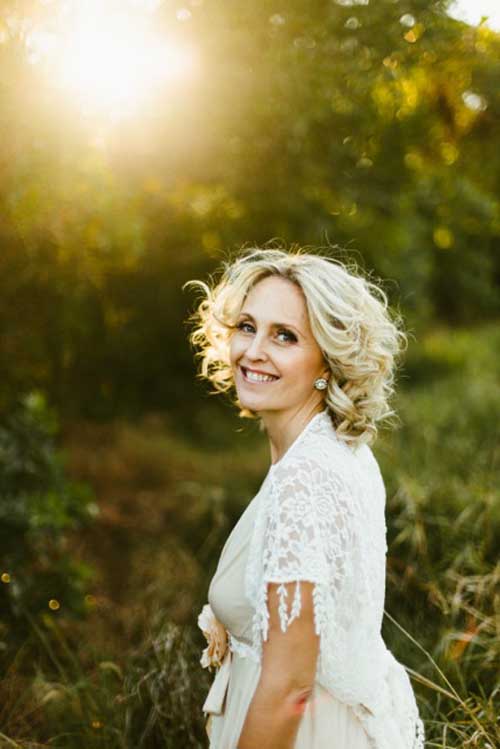 Anita Alexander, Gold Coast, AustraliaTransition, Panic and FearI believe many in the Body of Christ right now are in a place of birthing desires, promises, harvests and mandates. The birthing stage we are in right now is that of transition. For those of you who know anything about natural childbirth, know that transition is the stage where the baby's head is crowning, the end is near, but it can also be the stage where the mother delivering feels she can no longer go on. She is breathless and tired from the hours of exertion and pushing.In natural childbirth, many women can have a sense of panic overtake them. This also relates to us in the transitional stage of giving birth to the promises of God – we can tend to be vulnerable and being overtaken by panic and irrational-thinking, which partners with a spirit of fear.Don't panic! Be encouraged and be reminded that you're in this place because you said YES to the "more". You conceived a promise in your spiritual womb as did Sarah and Abraham – one that is out of your natural ability to perform or bring forth. You said yes to the Lord in defiance of status quo, in pursuit of the "more" that you know is in you and available for you.Now you find yourself transitioning from one place to the next. From one level to the next, from one season to the next, and it can be the most testing time for your faith because in transition your vision can be attacked. You aren't where you were, but you aren't where you want to be. The tension in this place and stage of giving birth is intense and there is such a temptation to let go to ease the tension. There is a temptation to yield to thoughts such as, "It's not working. God isn't with me. I have missed it! Did God really say this...?" Let's forget the enemy for a moment. Also our own heart can be our greatest enemy with loud thoughts such as, "I can't do this, and I don't think I want to do it!"You Are in TRANSITION!I've given birth four times in this natural life, and every single time in the transitional time of the delivery of my beautiful child, I would say, "I can't do this!" You'd think by the fourth baby, I would know that evidence shows I could, but I said it EVERY time! In this stage, your mind fails you as your strength already had hours ago. But there is something your body does that your mind has no control over. It continues to contract to push the baby out.Yield to the contractions and let the process of transition bring forth your awaited desire.Hannah's TransitionIt was in transition when Hannah poured herself out before the Lord at Shiloh (1 Samuel 1). She was in heart labor. She had the pain of contractions going on in her heart for years. The pain of feeling the Lord had passed her by. Hannah's delivery time had come at Shiloh, whereby she wept before the Lord saying, "I can't do this!" She was in delivery.The head of her heart's desire was crowning, and she collapsed and was distressed before the Lord. Her prayer was, "This pain, this sorrow, is too much to bare, I can't go on." Eli, the high priest, found her in this place and thought she was drunk. So is the same in childbirth, some women in labor may look or act drunk. When their body is engaging in this miraculous delivery, they can say and do things they wouldn't normally say or do, and Hannah I believe was in that place. She wasn't pretending, even in the presence of the high priest. No, her journey had gone beyond her inhibitions and self-preservation. She was giving birth. We know the story's outcome – that day she received the ability to conceive as in that same year she brought forth Samuel, who's name means "heard by God". (Photo via Pixabay)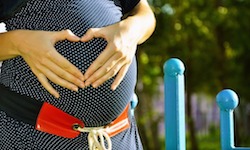 Know that in your transition, you are being "heard by God". As Hannah wept before the Lord at Shiloh, the Lord heard her and sent Eli to prophesy into her barren womb. I believe we are in a Hannah season. I feel this word is a timeline word for you Hannahs out there. This word is time-lining your journey to let you know you are now at Shiloh, where, in your transitional prayers of desperation and distress, the Lord "has heard you" and you are moving into breakthrough and harvest.I say to you: Let the tension of this transition catapult you into the new season. Allow the tension, the unrest, the wrestling, the groaning, the, "I've had enough of this; I can't do this anymore God," launch you into where you need to be.In this Transition, There is a Knock at the DoorThe Lord showed me as we are in transition, that the enemy is "showing up", knocking on God's people's door, and desiring access to a foothold. The Lord is saying, "Test the spirits. For you will know them by their fruit." You will know the voice or the person by which the spirit is operating by their fruit (1 John 4 and Matthew 7). Is the fruit confusion, fear, anxiety, depression, despair? Is it intimidation, control, contention, strife or division? If so, DON'T ANSWER THE DOOR! The enemy is seeking to kill, steal and destroy you in this threshold season of NEW BEGINNINGS, BREAKTHROUGH and HARVEST.Familiar AssaultsI saw many of God's people come under FAMILIAR assault these past weeks and days. FAMILIAR meaning old battles of the mind, old patterns of the past manifesting, old cycles of fear, torment and despair, depression, and old enemies of the soul presenting themselves as if they haven't ever left. The enemy would seek to attempt to cause God's people to faint, quit, give up and "throw in the towel" under the weight of his lies. His aim is for you to yield over your territory of harvest, influence and inheritance.I want to encourage you – now is NOT the time to quit! Now is NOT the time to give in to the familiar lies of the past! Now is not the time to renew your vows with the old, familiar strongholds of the past! The enemy would want to deceive you into thinking you are back at square one and haven't progressed forward. BUT THAT IS A BIG FAT LIE!Dream of Jezebel Taken Captive and People Set Free!Last week, I had a dream where I was revisited by a Jezebel spirit. It had a very familiar feeling as I engaged in conversation. She left and I thought to myself, "I must not let her back in." So I waited behind a hideout/fort-type covering to ambush her when she came back. She came back, I grabbed her, and I was holding a green pair of handcuffs. She didn't fight me when I grabbed her as I felt she knew it was over. I not only handcuffed her, but I put her in an attic and locked her there as a prisoner – never to influence those people around her again. Also, in the dream, the daughter of Jezebel said she was now "free" to go study, as she had been previously under a control, where her desires and identity were held captive. At the end of the dream, the Lord said to me, "She (Jezebel) came to steal your vision."Interpretation:The Lord showed me the dream was for those in the Body of Christ who are transitioning into fulfillment and in this time are being sought out by a Jezebel spirit to lure them away into old familiar cycles of control, intimidation, despair, depression, fear, whereby the only outcome being death to vision and promises.The Lord says, "Don't partner with the lies of this Jezebel influence, but rather decide to yield to the Word of the Lord at the threshold, that He is faithful, His promises are yes and amen, that He is perfecting all which concerns you and is making everything beautiful in its time."For we know that death is the ONLY result of partnering with a Jezebel spirit. Death to your calling, death to your identity, and death to health, finance and spirituality, and thus death to the promises of God. We are being commissioned in this time to disable this demonic influence once and for all. The handcuffs represent how Jesus led captivity captive, and those things that sought to hold us captive in seasons of the past, the Lord is causing us to take captive in this season. Jezebel didn't give a fight because this spirit is losing its hold and has lost her power of influence. The Lord showed me that her strength has failed her because of the grace of God operating in the saints. (Photo via Pixabay)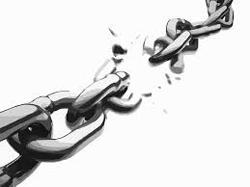 The attic represents finality, as an attic is for things of the past to be stored, not used, and in some cases forgotten so her reign is forgotten and finished with. The handcuffs being green are healing. The Lord through this final defeat is bringing healing into your life through the victory you have in Him.The daughter who is now free from her hold to go "study" is the next generation being set free from this demonic influence and is being liberated to pursue their dreams. Not only is the next generation arising free from this perverse spirit, they are a generation who are free to seek His face. In Psalm 24, the word "seek" in Hebrew refers to "studying, learning and seeking Him out".And finally, the Lord told me that the intent of this assignment and attack of Jezebel is being aimed to steal vision. If it can steal vision, it has stolen faith, and you can only go as far as you can see. If you can't see, you aren't going anywhere. We, as a people, are in "advance forward" mode right now. We are commissioned to take ground in this season and ground we will take!